Инструкция по применению Ультрацефа для лечения болезней бактериальной этиологии у крупного рогатого скота и свиней 


I. ОБЩИЕ СВЕДЕНИЯ
1. Торговое наименование лекарственного препарата: Ультрацеф (Ultracef). Международное непатентованное наименование: цефкином. 
2. Лекарственная форма: суспензия для инъекций. В 1 мл Ультрацеф в качестве действующего вещества содержит цефкинома сульфат – 29,64 мг (эквивалентно 25 мг цефкинома) и вспомогательные вещества: н – бутанол, этилолеат, фенол. 
3. По внешнему виду препарат представляет собой суспензию от белого до кремового цвета. При хранении возможно образование осадка, исчезающего при взбалтывании. Срок годности лекарственного препарата при соблюдении условий хранения – 2 года с даты производства, после первого вскрытия флакона – 28 суток. Запрещается применение лекарственного препарата по истечении срока годности. 
4. Выпускают лекарственный препарат расфасованным по 10, 50, 100 мл в стеклянные флаконы, соответствующей вместимости. Флаконы укупоривают резиновыми пробками и обкатывают алюминиевыми колпачками. Флаконы помещают в потребительскую упаковку: объемом 10 мл в индивидуальную картонную пачку или картонную пачку по 10 штук; объемом по 50 и 100 мл помещают в индивидуальные картонные пачки или в коробки по 50 и 12 штук, соответственно. Каждую потребительскую упаковку снабжают инструкцией по применению. 
5. Хранят препарат в закрытой упаковке производителя в сухом, защищенном от прямых солнечных лучей месте, отдельно от продуктов питания и кормов, при температуре от 2 до 25 °С. После вскрытия флакона – при температуре от 5 до 8 °С. 
6. Ультрацеф следует хранить в местах, недоступных для детей. 
7. Неиспользованный лекарственный препарат утилизируют в соответствии с требованиями законодательства. 
8. Отпускается без рецепта ветеринарного врача. 

ΙΙ. ФАРМАКОЛОГИЧЕСКИЕ СВОЙСТВА
9. Ультрацеф относится к антибактериальным лекарственным препаратам группы цефалоспоринов. 
10. Цефкином, действующее вещество лекарственного препарата, относится к цефалоспоринам IV поколения, характеризуется высокой активностью в отношении большинства грамположительных и грамотрицательных бактерий, в том числе Escherichia coli, Enterobacter spp., Staphylococcus aureus, Streptococcus spp., Clostridium spp., Actinobacillus spp., Citrobacter spp., Klebsiella spp., Pasterella spp., Proteus spp., Salmonella spp., Serratia marcescens, Histophilus somni, Arcanobacterium pyogenes, Bacillus spp., Corynebacterium spp., Bacteroides spp., Fusobacterium spp., Prevotella spp. и Erysipelothrix rhusiopathiae, включая штаммы, продуцирующие β-лактамазу. Бактерицидное действие антибиотика заключается в ингибировании синтеза клеточной стенки бактерии, за счет наличия в молекуле цефкинома биполярной структуры, что вызывает разрушение цитоплазматической мембраны и приводит к гибели бактериальной клетки. После парентерального введения препарата цефкином поступает в системный кровоток, достигая максимальной концентрации в сыворотке крови у крупного рогатого скота через 60-90 минут, у свиней – через 15-60 минут и сохраняется на терапевтическом уровне в течение 24 часов. Цефкином связывается с белками сыворотки крови в количестве менее 5 %, относительно быстро выводится из организма (период полувыведения у крупного рогатого скота составляет 2-2,5 часа, у свиней – 9 часов), главным образом, в неизменном виде с мочой. Ультрацеф по степени воздействия на организм относится к веществам малоопасным (4 класс опасности по ГОСТ 12.1.007), в рекомендуемых дозах не оказывает местно-раздражающего, сенсибилизирующего, эмбриотоксического, тератогенного, мутагенного и канцерогенного действия, не обладает кумулятивными свойствами. 

ΙΙΙ. ПОРЯДОК ПРИМЕНЕНИЯ 
11. Ультрацеф с лечебной целью назначают крупному рогатому скоту при респираторных болезнях, вызванных Pasterella multocida и Pasterella haemolitica, межпальцевом дерматите и пододерматитах бактериальной этиологии, остром мастите, в том числе вызванном E.coli, и эшерихиозе (колибактериозе) телят; свиньям – при респираторных болезнях, вызванных Pasterella multocida, Haemophilus parasuis, Actinobacillus pleuropneumоniae, Streptococcus suis, синдроме ММА (мастит-метрит-агалактия), менингите, вызванном Streptococcus suis, артрите, дерматите и других инфекциях бактериальной этиологии, вызванных чувствительными к цефкиному микроорганизмами. 
12. Противопоказанием к применению Ультрацефа является повышенная индивидуальная чувствительность животного к компонентам препарата и другим β-лактамным антибиотикам. 
13. Ультрацеф вводят животным глубоко внутримышечно один раз в сутки в течение 2-5 дней, в дозах, указанных в таблице.
Перед каждым использованием флакон с препаратом следует тщательно встряхнуть. Для предотвращения локальной реакции в процессе лечения животного рекомендуется менять места инъекции препарата. 
14. Симптомов, возникающих при передозировке препарата, у животных не установлено. 
15. Особенностей действия лекарственного препарата при первом применении или его отмене не выявлено. 
16. Специальных исследований по применению препарата у беременных животных не проводилось. Ультрацеф не обладает тератогенным и эмбриотоксическим действием. Препарат можно применять во время лактации и новорожденным животным. 
17. При пропуске приема одной или нескольких доз лекарственного препарата его применение возобновляют по той же схеме в соответствии с настоящей инструкцией. Не следует вводить двойную дозу для компенсации пропущенной. 
18. При применении лекарственного препарата в соответствии с настоящей инструкцией побочных явлений и осложнений у животных не выявлено. В случае появления аллергических реакций использование препарата прекращают и назначают антигистаминные средства и, при необходимости, симптоматическое лечение. У некоторых животных в месте инъекций возможно проявление локальной реакции в виде отека, который самопроизвольно рассасывается в течение 10-15 суток. 
19. Ультрацеф не следует применять одновременно с препаратами бактериостатического действия, в связи со снижением его бактериальной активности. При сочетании цефалоспоринов с аминогликозидами, фуросемидом, этакридиновой кислотой и/или другими нефротоксичными препаратами, особенно при нарушении функции почек, повышается риск развития нефротоксических эффектов. 
20. Убой крупного рогатого скота на мясо разрешается не ранее, чем через 8 суток, свиней – не ранее, чем через 4 суток после последнего применения Ультрацефа. Мясо животных, вынужденно убитых до истечения указанного срока, может быть использовано в корм пушным зверям. Молоко дойных коров в период лечения и последующие 3 суток после последнего применения Ультрацефа запрещается использовать для пищевых целей. Такое молоко может быть использовано после термической обработки в корм животным. 

ΙV. МЕРЫ ЛИЧНОЙ ПРОФИЛАКТИКИ
21. При работе с препаратом следует соблюдать общие правила личной гигиены и техники безопасности, предусмотренные при работе с лекарственными препаратами. По окончании работы руки следует вымыть теплой водой с мылом. В местах работы должна быть аптечка первой доврачебной помощи. 
22. К работе с препаратом не допускаются лица с признаками аллергических, респираторных, желудочно-кишечных заболеваний или кожных поражений. Пустую тару из-под лекарственного препарата запрещается использовать для бытовых целей, она подлежит утилизации с бытовыми отходами. 
23. При попадании препарата на кожу или слизистые оболочки необходимо немедленно промыть их большим количеством воды. Людям с гиперчувствительностью к компонентам препарата следует избегать прямого контакта с препаратом. В случае появления аллергических реакций или при случайном попадании лекарственного препарата в организм человека следует немедленно обратиться в медицинское учреждение (при себе иметь инструкцию по применению или этикетку). 

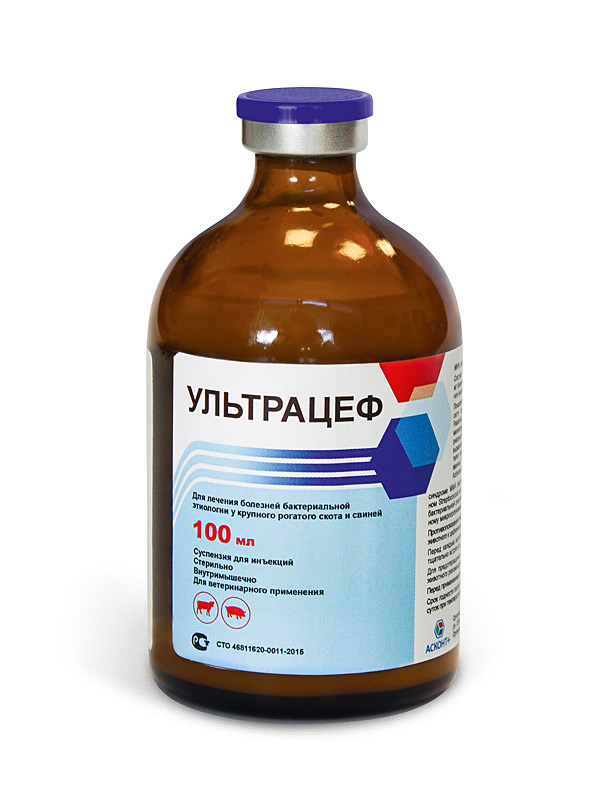 Вид животногоПоказанияСуточная доза, 
мл на кг живой массыСхема 
примененияКрупный рогатый скотРеспираторные болезни2 мл/50 кг1 раз в сутки в течение 3-5 днейКрупный рогатый скотОстрый межпальцевый дерматит и пододерматит бактериальной этиологии в области пальцев2 мл/50 кг1 раз в сутки в течение 3-5 днейКрупный рогатый скотОстрый мастит, осложненный септицемией2 мл/50 кг1 раз в сутки в течение 2 днейКрупный рогатый скотЭшерихиоз телят (колибактериоз)4 мл/50 кг1 раз в сутки в течение 3-5 днейСвиньиРеспираторные болезни2 мл/25 кг1 раз в сутки в течение 3 днейСвиньиСиндром ММА4 мл/50 кг1 раз в сутки в течение 2 днейСвиньиМенингит2 мл/25 кг1 раз в сутки в течение 5 днейСвиньиАртрит2 мл/25 кг1 раз в сутки в течение 5 днейСвиньиДерматит2 мл/25 кг1 раз в сутки в течение 5 дней